游游江山团队/散客确认书打印日期：2020/11/19 18:09:33甲方重庆薇灿国际旅行社有限公司重庆薇灿国际旅行社有限公司联系人张灿联系电话1336817642813368176428乙方重庆友联国际旅行社有限公司重庆友联国际旅行社有限公司联系人蒋星联系电话1572310856315723108563团期编号YN20201124蒋星05YN20201124蒋星05产品名称【心花怒放】昆明大理丽江纯玩双飞6日游【心花怒放】昆明大理丽江纯玩双飞6日游【心花怒放】昆明大理丽江纯玩双飞6日游【心花怒放】昆明大理丽江纯玩双飞6日游发团日期2020-11-242020-11-24回团日期2020-11-29参团人数1(1大)1(1大)大交通信息大交通信息大交通信息大交通信息大交通信息大交通信息大交通信息大交通信息启程 2020-11-24 CZ6403 重庆→昆明 15:05-16:35
返程 2020-11-29 CZ6950 昆明→重庆 16:45-18:2启程 2020-11-24 CZ6403 重庆→昆明 15:05-16:35
返程 2020-11-29 CZ6950 昆明→重庆 16:45-18:2启程 2020-11-24 CZ6403 重庆→昆明 15:05-16:35
返程 2020-11-29 CZ6950 昆明→重庆 16:45-18:2启程 2020-11-24 CZ6403 重庆→昆明 15:05-16:35
返程 2020-11-29 CZ6950 昆明→重庆 16:45-18:2启程 2020-11-24 CZ6403 重庆→昆明 15:05-16:35
返程 2020-11-29 CZ6950 昆明→重庆 16:45-18:2启程 2020-11-24 CZ6403 重庆→昆明 15:05-16:35
返程 2020-11-29 CZ6950 昆明→重庆 16:45-18:2启程 2020-11-24 CZ6403 重庆→昆明 15:05-16:35
返程 2020-11-29 CZ6950 昆明→重庆 16:45-18:2启程 2020-11-24 CZ6403 重庆→昆明 15:05-16:35
返程 2020-11-29 CZ6950 昆明→重庆 16:45-18:2旅客名单旅客名单旅客名单旅客名单旅客名单旅客名单旅客名单旅客名单姓名证件号码证件号码联系电话姓名证件号码证件号码联系电话1、卿文俊51020219570624501551020219570624501515823452803重要提示：请仔细检查，名单一旦出错不可更改，只能退票后重买，造成损失，我社不予负责，出票名单以贵社提供的客人名单为准；具体航班时间及行程内容请参照出团通知。重要提示：请仔细检查，名单一旦出错不可更改，只能退票后重买，造成损失，我社不予负责，出票名单以贵社提供的客人名单为准；具体航班时间及行程内容请参照出团通知。重要提示：请仔细检查，名单一旦出错不可更改，只能退票后重买，造成损失，我社不予负责，出票名单以贵社提供的客人名单为准；具体航班时间及行程内容请参照出团通知。重要提示：请仔细检查，名单一旦出错不可更改，只能退票后重买，造成损失，我社不予负责，出票名单以贵社提供的客人名单为准；具体航班时间及行程内容请参照出团通知。重要提示：请仔细检查，名单一旦出错不可更改，只能退票后重买，造成损失，我社不予负责，出票名单以贵社提供的客人名单为准；具体航班时间及行程内容请参照出团通知。重要提示：请仔细检查，名单一旦出错不可更改，只能退票后重买，造成损失，我社不予负责，出票名单以贵社提供的客人名单为准；具体航班时间及行程内容请参照出团通知。重要提示：请仔细检查，名单一旦出错不可更改，只能退票后重买，造成损失，我社不予负责，出票名单以贵社提供的客人名单为准；具体航班时间及行程内容请参照出团通知。重要提示：请仔细检查，名单一旦出错不可更改，只能退票后重买，造成损失，我社不予负责，出票名单以贵社提供的客人名单为准；具体航班时间及行程内容请参照出团通知。费用明细费用明细费用明细费用明细费用明细费用明细费用明细费用明细序号项目项目数量单价小计备注备注1成人成人11430.001430.00含单房差含单房差合计总金额：壹仟肆佰叁拾元整总金额：壹仟肆佰叁拾元整总金额：壹仟肆佰叁拾元整总金额：壹仟肆佰叁拾元整1430.001430.001430.00请将款项汇入我社指定账户并传汇款凭证，如向非指定或员工个人账户等汇款，不作为团款确认，且造成的损失我社概不负责；出团前须结清所有费用！请将款项汇入我社指定账户并传汇款凭证，如向非指定或员工个人账户等汇款，不作为团款确认，且造成的损失我社概不负责；出团前须结清所有费用！请将款项汇入我社指定账户并传汇款凭证，如向非指定或员工个人账户等汇款，不作为团款确认，且造成的损失我社概不负责；出团前须结清所有费用！请将款项汇入我社指定账户并传汇款凭证，如向非指定或员工个人账户等汇款，不作为团款确认，且造成的损失我社概不负责；出团前须结清所有费用！请将款项汇入我社指定账户并传汇款凭证，如向非指定或员工个人账户等汇款，不作为团款确认，且造成的损失我社概不负责；出团前须结清所有费用！请将款项汇入我社指定账户并传汇款凭证，如向非指定或员工个人账户等汇款，不作为团款确认，且造成的损失我社概不负责；出团前须结清所有费用！请将款项汇入我社指定账户并传汇款凭证，如向非指定或员工个人账户等汇款，不作为团款确认，且造成的损失我社概不负责；出团前须结清所有费用！请将款项汇入我社指定账户并传汇款凭证，如向非指定或员工个人账户等汇款，不作为团款确认，且造成的损失我社概不负责；出团前须结清所有费用！账户信息账户信息账户信息账户信息账户信息账户信息账户信息账户信息重庆渝北银座村镇银行鸳鸯支行重庆渝北银座村镇银行鸳鸯支行重庆渝北银座村镇银行鸳鸯支行重庆友联国际旅行社有限公司重庆友联国际旅行社有限公司650008396600015650008396600015650008396600015农行上清寺支行农行上清寺支行农行上清寺支行重庆友联国际旅行社有限公司重庆友联国际旅行社有限公司310102010400153413101020104001534131010201040015341工行重庆较场口支行工行重庆较场口支行工行重庆较场口支行谢丰谢丰622208310000527920562220831000052792056222083100005279205建行恩施施州支行建行恩施施州支行建行恩施施州支行恩施市瀚丰国际旅行社有限公司恩施市瀚丰国际旅行社有限公司420501726028000003524205017260280000035242050172602800000352行程安排行程安排行程安排行程安排行程安排行程安排行程安排行程安排2020/11/24重庆-昆明重庆-昆明重庆-昆明重庆-昆明重庆-昆明重庆-昆明重庆-昆明2020/11/24重庆乘机抵达彩云之南的首府【昆明长水国际机场】我们的专业接站人员会在昆明长水国际机场等待大家，特别安排VIP鲜花接机，接站后乘坐商务车前往酒店办理入住。重庆乘机抵达彩云之南的首府【昆明长水国际机场】我们的专业接站人员会在昆明长水国际机场等待大家，特别安排VIP鲜花接机，接站后乘坐商务车前往酒店办理入住。重庆乘机抵达彩云之南的首府【昆明长水国际机场】我们的专业接站人员会在昆明长水国际机场等待大家，特别安排VIP鲜花接机，接站后乘坐商务车前往酒店办理入住。重庆乘机抵达彩云之南的首府【昆明长水国际机场】我们的专业接站人员会在昆明长水国际机场等待大家，特别安排VIP鲜花接机，接站后乘坐商务车前往酒店办理入住。重庆乘机抵达彩云之南的首府【昆明长水国际机场】我们的专业接站人员会在昆明长水国际机场等待大家，特别安排VIP鲜花接机，接站后乘坐商务车前往酒店办理入住。重庆乘机抵达彩云之南的首府【昆明长水国际机场】我们的专业接站人员会在昆明长水国际机场等待大家，特别安排VIP鲜花接机，接站后乘坐商务车前往酒店办理入住。重庆乘机抵达彩云之南的首府【昆明长水国际机场】我们的专业接站人员会在昆明长水国际机场等待大家，特别安排VIP鲜花接机，接站后乘坐商务车前往酒店办理入住。2020/11/24早餐：不含；午餐：不含；晚餐：不含；住宿：昆明早餐：不含；午餐：不含；晚餐：不含；住宿：昆明早餐：不含；午餐：不含；晚餐：不含；住宿：昆明早餐：不含；午餐：不含；晚餐：不含；住宿：昆明早餐：不含；午餐：不含；晚餐：不含；住宿：昆明早餐：不含；午餐：不含；晚餐：不含；住宿：昆明早餐：不含；午餐：不含；晚餐：不含；住宿：昆明2020/11/25昆明→石林→九乡→楚雄昆明→石林→九乡→楚雄昆明→石林→九乡→楚雄昆明→石林→九乡→楚雄昆明→石林→九乡→楚雄昆明→石林→九乡→楚雄昆明→石林→九乡→楚雄2020/11/25早餐后乘车前往石林，抵达后畅游AAAAA级风景区，天下第一奇观多姿多彩的喀斯特地貌、世界自然遗产【石林】（游览时间为120分钟）观阿诗玛、剑峰池、望峰亭、双鸟渡食、石林湖、小石林等奇景，品味“群峰壁立，千嶂叠翠的壮美景观。中餐享用彝族风味餐。下午乘车前往和拍摄地、4A级景区【九乡风景区】风景区内以洞穴景观为主，以六绝奇景著称。一有层层叠叠、清水粼粼的梯田，二有落差达30余米的洞中雌雄瀑，三有横跨200余米高绝壁的天生桥，四有厅堂式溶洞雄狮厅，五有崖高80余米的惊魂峡，六有“滇中第一幽峡”荫翠峡。游毕乘车前往楚雄，随后乘车赴楚雄，晚餐感受民族歌舞伴餐，歌舞伴餐，视觉与味觉的双重体验，让游客体验彝家儿女火一样的热情......入住酒店。早餐后乘车前往石林，抵达后畅游AAAAA级风景区，天下第一奇观多姿多彩的喀斯特地貌、世界自然遗产【石林】（游览时间为120分钟）观阿诗玛、剑峰池、望峰亭、双鸟渡食、石林湖、小石林等奇景，品味“群峰壁立，千嶂叠翠的壮美景观。中餐享用彝族风味餐。下午乘车前往和拍摄地、4A级景区【九乡风景区】风景区内以洞穴景观为主，以六绝奇景著称。一有层层叠叠、清水粼粼的梯田，二有落差达30余米的洞中雌雄瀑，三有横跨200余米高绝壁的天生桥，四有厅堂式溶洞雄狮厅，五有崖高80余米的惊魂峡，六有“滇中第一幽峡”荫翠峡。游毕乘车前往楚雄，随后乘车赴楚雄，晚餐感受民族歌舞伴餐，歌舞伴餐，视觉与味觉的双重体验，让游客体验彝家儿女火一样的热情......入住酒店。早餐后乘车前往石林，抵达后畅游AAAAA级风景区，天下第一奇观多姿多彩的喀斯特地貌、世界自然遗产【石林】（游览时间为120分钟）观阿诗玛、剑峰池、望峰亭、双鸟渡食、石林湖、小石林等奇景，品味“群峰壁立，千嶂叠翠的壮美景观。中餐享用彝族风味餐。下午乘车前往和拍摄地、4A级景区【九乡风景区】风景区内以洞穴景观为主，以六绝奇景著称。一有层层叠叠、清水粼粼的梯田，二有落差达30余米的洞中雌雄瀑，三有横跨200余米高绝壁的天生桥，四有厅堂式溶洞雄狮厅，五有崖高80余米的惊魂峡，六有“滇中第一幽峡”荫翠峡。游毕乘车前往楚雄，随后乘车赴楚雄，晚餐感受民族歌舞伴餐，歌舞伴餐，视觉与味觉的双重体验，让游客体验彝家儿女火一样的热情......入住酒店。早餐后乘车前往石林，抵达后畅游AAAAA级风景区，天下第一奇观多姿多彩的喀斯特地貌、世界自然遗产【石林】（游览时间为120分钟）观阿诗玛、剑峰池、望峰亭、双鸟渡食、石林湖、小石林等奇景，品味“群峰壁立，千嶂叠翠的壮美景观。中餐享用彝族风味餐。下午乘车前往和拍摄地、4A级景区【九乡风景区】风景区内以洞穴景观为主，以六绝奇景著称。一有层层叠叠、清水粼粼的梯田，二有落差达30余米的洞中雌雄瀑，三有横跨200余米高绝壁的天生桥，四有厅堂式溶洞雄狮厅，五有崖高80余米的惊魂峡，六有“滇中第一幽峡”荫翠峡。游毕乘车前往楚雄，随后乘车赴楚雄，晚餐感受民族歌舞伴餐，歌舞伴餐，视觉与味觉的双重体验，让游客体验彝家儿女火一样的热情......入住酒店。早餐后乘车前往石林，抵达后畅游AAAAA级风景区，天下第一奇观多姿多彩的喀斯特地貌、世界自然遗产【石林】（游览时间为120分钟）观阿诗玛、剑峰池、望峰亭、双鸟渡食、石林湖、小石林等奇景，品味“群峰壁立，千嶂叠翠的壮美景观。中餐享用彝族风味餐。下午乘车前往和拍摄地、4A级景区【九乡风景区】风景区内以洞穴景观为主，以六绝奇景著称。一有层层叠叠、清水粼粼的梯田，二有落差达30余米的洞中雌雄瀑，三有横跨200余米高绝壁的天生桥，四有厅堂式溶洞雄狮厅，五有崖高80余米的惊魂峡，六有“滇中第一幽峡”荫翠峡。游毕乘车前往楚雄，随后乘车赴楚雄，晚餐感受民族歌舞伴餐，歌舞伴餐，视觉与味觉的双重体验，让游客体验彝家儿女火一样的热情......入住酒店。早餐后乘车前往石林，抵达后畅游AAAAA级风景区，天下第一奇观多姿多彩的喀斯特地貌、世界自然遗产【石林】（游览时间为120分钟）观阿诗玛、剑峰池、望峰亭、双鸟渡食、石林湖、小石林等奇景，品味“群峰壁立，千嶂叠翠的壮美景观。中餐享用彝族风味餐。下午乘车前往和拍摄地、4A级景区【九乡风景区】风景区内以洞穴景观为主，以六绝奇景著称。一有层层叠叠、清水粼粼的梯田，二有落差达30余米的洞中雌雄瀑，三有横跨200余米高绝壁的天生桥，四有厅堂式溶洞雄狮厅，五有崖高80余米的惊魂峡，六有“滇中第一幽峡”荫翠峡。游毕乘车前往楚雄，随后乘车赴楚雄，晚餐感受民族歌舞伴餐，歌舞伴餐，视觉与味觉的双重体验，让游客体验彝家儿女火一样的热情......入住酒店。早餐后乘车前往石林，抵达后畅游AAAAA级风景区，天下第一奇观多姿多彩的喀斯特地貌、世界自然遗产【石林】（游览时间为120分钟）观阿诗玛、剑峰池、望峰亭、双鸟渡食、石林湖、小石林等奇景，品味“群峰壁立，千嶂叠翠的壮美景观。中餐享用彝族风味餐。下午乘车前往和拍摄地、4A级景区【九乡风景区】风景区内以洞穴景观为主，以六绝奇景著称。一有层层叠叠、清水粼粼的梯田，二有落差达30余米的洞中雌雄瀑，三有横跨200余米高绝壁的天生桥，四有厅堂式溶洞雄狮厅，五有崖高80余米的惊魂峡，六有“滇中第一幽峡”荫翠峡。游毕乘车前往楚雄，随后乘车赴楚雄，晚餐感受民族歌舞伴餐，歌舞伴餐，视觉与味觉的双重体验，让游客体验彝家儿女火一样的热情......入住酒店。2020/11/25早餐：含；午餐：含；晚餐：含；住宿：楚雄早餐：含；午餐：含；晚餐：含；住宿：楚雄早餐：含；午餐：含；晚餐：含；住宿：楚雄早餐：含；午餐：含；晚餐：含；住宿：楚雄早餐：含；午餐：含；晚餐：含；住宿：楚雄早餐：含；午餐：含；晚餐：含；住宿：楚雄早餐：含；午餐：含；晚餐：含；住宿：楚雄2020/11/26景区推荐	楚雄→崇圣寺三塔→双廊→洱海小游船登南诏风情岛景区推荐	楚雄→崇圣寺三塔→双廊→洱海小游船登南诏风情岛景区推荐	楚雄→崇圣寺三塔→双廊→洱海小游船登南诏风情岛景区推荐	楚雄→崇圣寺三塔→双廊→洱海小游船登南诏风情岛景区推荐	楚雄→崇圣寺三塔→双廊→洱海小游船登南诏风情岛景区推荐	楚雄→崇圣寺三塔→双廊→洱海小游船登南诏风情岛景区推荐	楚雄→崇圣寺三塔→双廊→洱海小游船登南诏风情岛2020/11/26早餐后乘车前往游览【崇圣寺·三塔】崇圣寺三塔是大理“文献名邦”的象征，是云南古代历史文化的象征，也是中国南方最古老最雄伟的建筑之一。中餐享用大理特色酸辣鱼，下午乘车前往【双廊】感受境内水天一色、群山叠翠与湖光水色交相辉映，金梭织锦、风情浓郁的白族集镇相环抱，构成一幅人与自然和谐的美丽天然图画，是最适宜人居的小镇，素有"大理风光在苍洱，苍洱风光在双廊"之美誉。后乘【洱海小游船】登【南诏风情岛】岛上风光旖旎，海天一色，风月无边；千年古榕枝繁叶茂，幽穴古洞盘曲交错；岛屿四围水清沙白，苍洱百里壮景尽收眼底，可谓"山同人朗，水与情长"。上得岛来，游人便可赏“十景”之美妙，观“两场”之雄奇，仰“一宫”之壮丽，视“一村”之怡趣，领略33个景点之倩丽。晚餐享用大理白族风味餐，入住酒店。早餐后乘车前往游览【崇圣寺·三塔】崇圣寺三塔是大理“文献名邦”的象征，是云南古代历史文化的象征，也是中国南方最古老最雄伟的建筑之一。中餐享用大理特色酸辣鱼，下午乘车前往【双廊】感受境内水天一色、群山叠翠与湖光水色交相辉映，金梭织锦、风情浓郁的白族集镇相环抱，构成一幅人与自然和谐的美丽天然图画，是最适宜人居的小镇，素有"大理风光在苍洱，苍洱风光在双廊"之美誉。后乘【洱海小游船】登【南诏风情岛】岛上风光旖旎，海天一色，风月无边；千年古榕枝繁叶茂，幽穴古洞盘曲交错；岛屿四围水清沙白，苍洱百里壮景尽收眼底，可谓"山同人朗，水与情长"。上得岛来，游人便可赏“十景”之美妙，观“两场”之雄奇，仰“一宫”之壮丽，视“一村”之怡趣，领略33个景点之倩丽。晚餐享用大理白族风味餐，入住酒店。早餐后乘车前往游览【崇圣寺·三塔】崇圣寺三塔是大理“文献名邦”的象征，是云南古代历史文化的象征，也是中国南方最古老最雄伟的建筑之一。中餐享用大理特色酸辣鱼，下午乘车前往【双廊】感受境内水天一色、群山叠翠与湖光水色交相辉映，金梭织锦、风情浓郁的白族集镇相环抱，构成一幅人与自然和谐的美丽天然图画，是最适宜人居的小镇，素有"大理风光在苍洱，苍洱风光在双廊"之美誉。后乘【洱海小游船】登【南诏风情岛】岛上风光旖旎，海天一色，风月无边；千年古榕枝繁叶茂，幽穴古洞盘曲交错；岛屿四围水清沙白，苍洱百里壮景尽收眼底，可谓"山同人朗，水与情长"。上得岛来，游人便可赏“十景”之美妙，观“两场”之雄奇，仰“一宫”之壮丽，视“一村”之怡趣，领略33个景点之倩丽。晚餐享用大理白族风味餐，入住酒店。早餐后乘车前往游览【崇圣寺·三塔】崇圣寺三塔是大理“文献名邦”的象征，是云南古代历史文化的象征，也是中国南方最古老最雄伟的建筑之一。中餐享用大理特色酸辣鱼，下午乘车前往【双廊】感受境内水天一色、群山叠翠与湖光水色交相辉映，金梭织锦、风情浓郁的白族集镇相环抱，构成一幅人与自然和谐的美丽天然图画，是最适宜人居的小镇，素有"大理风光在苍洱，苍洱风光在双廊"之美誉。后乘【洱海小游船】登【南诏风情岛】岛上风光旖旎，海天一色，风月无边；千年古榕枝繁叶茂，幽穴古洞盘曲交错；岛屿四围水清沙白，苍洱百里壮景尽收眼底，可谓"山同人朗，水与情长"。上得岛来，游人便可赏“十景”之美妙，观“两场”之雄奇，仰“一宫”之壮丽，视“一村”之怡趣，领略33个景点之倩丽。晚餐享用大理白族风味餐，入住酒店。早餐后乘车前往游览【崇圣寺·三塔】崇圣寺三塔是大理“文献名邦”的象征，是云南古代历史文化的象征，也是中国南方最古老最雄伟的建筑之一。中餐享用大理特色酸辣鱼，下午乘车前往【双廊】感受境内水天一色、群山叠翠与湖光水色交相辉映，金梭织锦、风情浓郁的白族集镇相环抱，构成一幅人与自然和谐的美丽天然图画，是最适宜人居的小镇，素有"大理风光在苍洱，苍洱风光在双廊"之美誉。后乘【洱海小游船】登【南诏风情岛】岛上风光旖旎，海天一色，风月无边；千年古榕枝繁叶茂，幽穴古洞盘曲交错；岛屿四围水清沙白，苍洱百里壮景尽收眼底，可谓"山同人朗，水与情长"。上得岛来，游人便可赏“十景”之美妙，观“两场”之雄奇，仰“一宫”之壮丽，视“一村”之怡趣，领略33个景点之倩丽。晚餐享用大理白族风味餐，入住酒店。早餐后乘车前往游览【崇圣寺·三塔】崇圣寺三塔是大理“文献名邦”的象征，是云南古代历史文化的象征，也是中国南方最古老最雄伟的建筑之一。中餐享用大理特色酸辣鱼，下午乘车前往【双廊】感受境内水天一色、群山叠翠与湖光水色交相辉映，金梭织锦、风情浓郁的白族集镇相环抱，构成一幅人与自然和谐的美丽天然图画，是最适宜人居的小镇，素有"大理风光在苍洱，苍洱风光在双廊"之美誉。后乘【洱海小游船】登【南诏风情岛】岛上风光旖旎，海天一色，风月无边；千年古榕枝繁叶茂，幽穴古洞盘曲交错；岛屿四围水清沙白，苍洱百里壮景尽收眼底，可谓"山同人朗，水与情长"。上得岛来，游人便可赏“十景”之美妙，观“两场”之雄奇，仰“一宫”之壮丽，视“一村”之怡趣，领略33个景点之倩丽。晚餐享用大理白族风味餐，入住酒店。早餐后乘车前往游览【崇圣寺·三塔】崇圣寺三塔是大理“文献名邦”的象征，是云南古代历史文化的象征，也是中国南方最古老最雄伟的建筑之一。中餐享用大理特色酸辣鱼，下午乘车前往【双廊】感受境内水天一色、群山叠翠与湖光水色交相辉映，金梭织锦、风情浓郁的白族集镇相环抱，构成一幅人与自然和谐的美丽天然图画，是最适宜人居的小镇，素有"大理风光在苍洱，苍洱风光在双廊"之美誉。后乘【洱海小游船】登【南诏风情岛】岛上风光旖旎，海天一色，风月无边；千年古榕枝繁叶茂，幽穴古洞盘曲交错；岛屿四围水清沙白，苍洱百里壮景尽收眼底，可谓"山同人朗，水与情长"。上得岛来，游人便可赏“十景”之美妙，观“两场”之雄奇，仰“一宫”之壮丽，视“一村”之怡趣，领略33个景点之倩丽。晚餐享用大理白族风味餐，入住酒店。2020/11/26早餐：含；午餐：含；晚餐：含；住宿：大理早餐：含；午餐：含；晚餐：含；住宿：大理早餐：含；午餐：含；晚餐：含；住宿：大理早餐：含；午餐：含；晚餐：含；住宿：大理早餐：含；午餐：含；晚餐：含；住宿：大理早餐：含；午餐：含；晚餐：含；住宿：大理早餐：含；午餐：含；晚餐：含；住宿：大理2020/11/27景区推荐	大理古城→玉龙雪山·云杉坪索道 →丽江古城景区推荐	大理古城→玉龙雪山·云杉坪索道 →丽江古城景区推荐	大理古城→玉龙雪山·云杉坪索道 →丽江古城景区推荐	大理古城→玉龙雪山·云杉坪索道 →丽江古城景区推荐	大理古城→玉龙雪山·云杉坪索道 →丽江古城景区推荐	大理古城→玉龙雪山·云杉坪索道 →丽江古城景区推荐	大理古城→玉龙雪山·云杉坪索道 →丽江古城2020/11/27早餐后乘车前往游览【大理古城】（开放式古城自由活动）大理古城又名叶榆城、紫城、中和镇。古城其历史可追溯至唐天宝年间，南诏王阁逻凤筑的羊苴咩城(今城之西三塔附近)，为其新都。中餐享用营养餐包（矿泉水1瓶、牛奶1袋、卤蛋1个、火腿肠1根、威化饼1包、法式小面包2个、巧克力派1个、蛋黄派1个、大面包1个、苹果1个）。后乘车前往游览5A级景区【玉龙雪山风景区】出团前根据游客自身身体情况自愿选择A线（云杉坪索道）或B线（玉龙雪山大索道）游览玉龙雪山景区。

乘坐【玉龙雪山·云杉坪索道】探秘玉龙第三国，欣赏更富有层次感的玉龙雪山，漫步于高山草甸和原始森林中，全身心融入纯净的大自然。随后游【蓝月谷】（电瓶车自理）。

今晚晚餐自理，游客可随喜好自费品尝当地特色小吃，自由游览依托三山而建的，久负“柔软时光”盛誉的【丽江古城、四方街】，街巷中无论少壮还是中老年，皆同品鉴一份闲情的“浪慢生活”，再美的风景，有心情，有闲情才可感觉安逸（因丽江古城为开放式古城，基本为自行游览，时间是根据客人自订）。早餐后乘车前往游览【大理古城】（开放式古城自由活动）大理古城又名叶榆城、紫城、中和镇。古城其历史可追溯至唐天宝年间，南诏王阁逻凤筑的羊苴咩城(今城之西三塔附近)，为其新都。中餐享用营养餐包（矿泉水1瓶、牛奶1袋、卤蛋1个、火腿肠1根、威化饼1包、法式小面包2个、巧克力派1个、蛋黄派1个、大面包1个、苹果1个）。后乘车前往游览5A级景区【玉龙雪山风景区】出团前根据游客自身身体情况自愿选择A线（云杉坪索道）或B线（玉龙雪山大索道）游览玉龙雪山景区。

乘坐【玉龙雪山·云杉坪索道】探秘玉龙第三国，欣赏更富有层次感的玉龙雪山，漫步于高山草甸和原始森林中，全身心融入纯净的大自然。随后游【蓝月谷】（电瓶车自理）。

今晚晚餐自理，游客可随喜好自费品尝当地特色小吃，自由游览依托三山而建的，久负“柔软时光”盛誉的【丽江古城、四方街】，街巷中无论少壮还是中老年，皆同品鉴一份闲情的“浪慢生活”，再美的风景，有心情，有闲情才可感觉安逸（因丽江古城为开放式古城，基本为自行游览，时间是根据客人自订）。早餐后乘车前往游览【大理古城】（开放式古城自由活动）大理古城又名叶榆城、紫城、中和镇。古城其历史可追溯至唐天宝年间，南诏王阁逻凤筑的羊苴咩城(今城之西三塔附近)，为其新都。中餐享用营养餐包（矿泉水1瓶、牛奶1袋、卤蛋1个、火腿肠1根、威化饼1包、法式小面包2个、巧克力派1个、蛋黄派1个、大面包1个、苹果1个）。后乘车前往游览5A级景区【玉龙雪山风景区】出团前根据游客自身身体情况自愿选择A线（云杉坪索道）或B线（玉龙雪山大索道）游览玉龙雪山景区。

乘坐【玉龙雪山·云杉坪索道】探秘玉龙第三国，欣赏更富有层次感的玉龙雪山，漫步于高山草甸和原始森林中，全身心融入纯净的大自然。随后游【蓝月谷】（电瓶车自理）。

今晚晚餐自理，游客可随喜好自费品尝当地特色小吃，自由游览依托三山而建的，久负“柔软时光”盛誉的【丽江古城、四方街】，街巷中无论少壮还是中老年，皆同品鉴一份闲情的“浪慢生活”，再美的风景，有心情，有闲情才可感觉安逸（因丽江古城为开放式古城，基本为自行游览，时间是根据客人自订）。早餐后乘车前往游览【大理古城】（开放式古城自由活动）大理古城又名叶榆城、紫城、中和镇。古城其历史可追溯至唐天宝年间，南诏王阁逻凤筑的羊苴咩城(今城之西三塔附近)，为其新都。中餐享用营养餐包（矿泉水1瓶、牛奶1袋、卤蛋1个、火腿肠1根、威化饼1包、法式小面包2个、巧克力派1个、蛋黄派1个、大面包1个、苹果1个）。后乘车前往游览5A级景区【玉龙雪山风景区】出团前根据游客自身身体情况自愿选择A线（云杉坪索道）或B线（玉龙雪山大索道）游览玉龙雪山景区。

乘坐【玉龙雪山·云杉坪索道】探秘玉龙第三国，欣赏更富有层次感的玉龙雪山，漫步于高山草甸和原始森林中，全身心融入纯净的大自然。随后游【蓝月谷】（电瓶车自理）。

今晚晚餐自理，游客可随喜好自费品尝当地特色小吃，自由游览依托三山而建的，久负“柔软时光”盛誉的【丽江古城、四方街】，街巷中无论少壮还是中老年，皆同品鉴一份闲情的“浪慢生活”，再美的风景，有心情，有闲情才可感觉安逸（因丽江古城为开放式古城，基本为自行游览，时间是根据客人自订）。早餐后乘车前往游览【大理古城】（开放式古城自由活动）大理古城又名叶榆城、紫城、中和镇。古城其历史可追溯至唐天宝年间，南诏王阁逻凤筑的羊苴咩城(今城之西三塔附近)，为其新都。中餐享用营养餐包（矿泉水1瓶、牛奶1袋、卤蛋1个、火腿肠1根、威化饼1包、法式小面包2个、巧克力派1个、蛋黄派1个、大面包1个、苹果1个）。后乘车前往游览5A级景区【玉龙雪山风景区】出团前根据游客自身身体情况自愿选择A线（云杉坪索道）或B线（玉龙雪山大索道）游览玉龙雪山景区。

乘坐【玉龙雪山·云杉坪索道】探秘玉龙第三国，欣赏更富有层次感的玉龙雪山，漫步于高山草甸和原始森林中，全身心融入纯净的大自然。随后游【蓝月谷】（电瓶车自理）。

今晚晚餐自理，游客可随喜好自费品尝当地特色小吃，自由游览依托三山而建的，久负“柔软时光”盛誉的【丽江古城、四方街】，街巷中无论少壮还是中老年，皆同品鉴一份闲情的“浪慢生活”，再美的风景，有心情，有闲情才可感觉安逸（因丽江古城为开放式古城，基本为自行游览，时间是根据客人自订）。早餐后乘车前往游览【大理古城】（开放式古城自由活动）大理古城又名叶榆城、紫城、中和镇。古城其历史可追溯至唐天宝年间，南诏王阁逻凤筑的羊苴咩城(今城之西三塔附近)，为其新都。中餐享用营养餐包（矿泉水1瓶、牛奶1袋、卤蛋1个、火腿肠1根、威化饼1包、法式小面包2个、巧克力派1个、蛋黄派1个、大面包1个、苹果1个）。后乘车前往游览5A级景区【玉龙雪山风景区】出团前根据游客自身身体情况自愿选择A线（云杉坪索道）或B线（玉龙雪山大索道）游览玉龙雪山景区。

乘坐【玉龙雪山·云杉坪索道】探秘玉龙第三国，欣赏更富有层次感的玉龙雪山，漫步于高山草甸和原始森林中，全身心融入纯净的大自然。随后游【蓝月谷】（电瓶车自理）。

今晚晚餐自理，游客可随喜好自费品尝当地特色小吃，自由游览依托三山而建的，久负“柔软时光”盛誉的【丽江古城、四方街】，街巷中无论少壮还是中老年，皆同品鉴一份闲情的“浪慢生活”，再美的风景，有心情，有闲情才可感觉安逸（因丽江古城为开放式古城，基本为自行游览，时间是根据客人自订）。早餐后乘车前往游览【大理古城】（开放式古城自由活动）大理古城又名叶榆城、紫城、中和镇。古城其历史可追溯至唐天宝年间，南诏王阁逻凤筑的羊苴咩城(今城之西三塔附近)，为其新都。中餐享用营养餐包（矿泉水1瓶、牛奶1袋、卤蛋1个、火腿肠1根、威化饼1包、法式小面包2个、巧克力派1个、蛋黄派1个、大面包1个、苹果1个）。后乘车前往游览5A级景区【玉龙雪山风景区】出团前根据游客自身身体情况自愿选择A线（云杉坪索道）或B线（玉龙雪山大索道）游览玉龙雪山景区。

乘坐【玉龙雪山·云杉坪索道】探秘玉龙第三国，欣赏更富有层次感的玉龙雪山，漫步于高山草甸和原始森林中，全身心融入纯净的大自然。随后游【蓝月谷】（电瓶车自理）。

今晚晚餐自理，游客可随喜好自费品尝当地特色小吃，自由游览依托三山而建的，久负“柔软时光”盛誉的【丽江古城、四方街】，街巷中无论少壮还是中老年，皆同品鉴一份闲情的“浪慢生活”，再美的风景，有心情，有闲情才可感觉安逸（因丽江古城为开放式古城，基本为自行游览，时间是根据客人自订）。2020/11/27早餐：含；午餐：含；晚餐：不含；住宿：丽江早餐：含；午餐：含；晚餐：不含；住宿：丽江早餐：含；午餐：含；晚餐：不含；住宿：丽江早餐：含；午餐：含；晚餐：不含；住宿：丽江早餐：含；午餐：含；晚餐：不含；住宿：丽江早餐：含；午餐：含；晚餐：不含；住宿：丽江早餐：含；午餐：含；晚餐：不含；住宿：丽江2020/11/28束河古镇→拉市海骑马→昆明束河古镇→拉市海骑马→昆明束河古镇→拉市海骑马→昆明束河古镇→拉市海骑马→昆明束河古镇→拉市海骑马→昆明束河古镇→拉市海骑马→昆明束河古镇→拉市海骑马→昆明2020/11/28早餐后乘车前往游览“世界文化遗产”丽江古城的重要组成部分，茶马互市交流地【束河古镇】（开放式古城，自由游览）。结束了丽江古城发呆的日子。享用中餐。随后乘车前往神秘幽静的【拉市海湿地公园】这里有一种生活：发呆、喝茶、晒太阳、骑马、火塘，在这里能释放你所有阴霾，此情此景，不需要艳遇，来试着放慢你的脚步吧。自费选择骑着奔驰的骏马，迎着野花的芬芳，踏寻那传说中的一米阳光;或是自由地在蓝天下奔跑，无拘无束地流浪，流浪在这片梦幻的天堂。之后乘车前往昆明，抵达后安排入住酒店。早餐后乘车前往游览“世界文化遗产”丽江古城的重要组成部分，茶马互市交流地【束河古镇】（开放式古城，自由游览）。结束了丽江古城发呆的日子。享用中餐。随后乘车前往神秘幽静的【拉市海湿地公园】这里有一种生活：发呆、喝茶、晒太阳、骑马、火塘，在这里能释放你所有阴霾，此情此景，不需要艳遇，来试着放慢你的脚步吧。自费选择骑着奔驰的骏马，迎着野花的芬芳，踏寻那传说中的一米阳光;或是自由地在蓝天下奔跑，无拘无束地流浪，流浪在这片梦幻的天堂。之后乘车前往昆明，抵达后安排入住酒店。早餐后乘车前往游览“世界文化遗产”丽江古城的重要组成部分，茶马互市交流地【束河古镇】（开放式古城，自由游览）。结束了丽江古城发呆的日子。享用中餐。随后乘车前往神秘幽静的【拉市海湿地公园】这里有一种生活：发呆、喝茶、晒太阳、骑马、火塘，在这里能释放你所有阴霾，此情此景，不需要艳遇，来试着放慢你的脚步吧。自费选择骑着奔驰的骏马，迎着野花的芬芳，踏寻那传说中的一米阳光;或是自由地在蓝天下奔跑，无拘无束地流浪，流浪在这片梦幻的天堂。之后乘车前往昆明，抵达后安排入住酒店。早餐后乘车前往游览“世界文化遗产”丽江古城的重要组成部分，茶马互市交流地【束河古镇】（开放式古城，自由游览）。结束了丽江古城发呆的日子。享用中餐。随后乘车前往神秘幽静的【拉市海湿地公园】这里有一种生活：发呆、喝茶、晒太阳、骑马、火塘，在这里能释放你所有阴霾，此情此景，不需要艳遇，来试着放慢你的脚步吧。自费选择骑着奔驰的骏马，迎着野花的芬芳，踏寻那传说中的一米阳光;或是自由地在蓝天下奔跑，无拘无束地流浪，流浪在这片梦幻的天堂。之后乘车前往昆明，抵达后安排入住酒店。早餐后乘车前往游览“世界文化遗产”丽江古城的重要组成部分，茶马互市交流地【束河古镇】（开放式古城，自由游览）。结束了丽江古城发呆的日子。享用中餐。随后乘车前往神秘幽静的【拉市海湿地公园】这里有一种生活：发呆、喝茶、晒太阳、骑马、火塘，在这里能释放你所有阴霾，此情此景，不需要艳遇，来试着放慢你的脚步吧。自费选择骑着奔驰的骏马，迎着野花的芬芳，踏寻那传说中的一米阳光;或是自由地在蓝天下奔跑，无拘无束地流浪，流浪在这片梦幻的天堂。之后乘车前往昆明，抵达后安排入住酒店。早餐后乘车前往游览“世界文化遗产”丽江古城的重要组成部分，茶马互市交流地【束河古镇】（开放式古城，自由游览）。结束了丽江古城发呆的日子。享用中餐。随后乘车前往神秘幽静的【拉市海湿地公园】这里有一种生活：发呆、喝茶、晒太阳、骑马、火塘，在这里能释放你所有阴霾，此情此景，不需要艳遇，来试着放慢你的脚步吧。自费选择骑着奔驰的骏马，迎着野花的芬芳，踏寻那传说中的一米阳光;或是自由地在蓝天下奔跑，无拘无束地流浪，流浪在这片梦幻的天堂。之后乘车前往昆明，抵达后安排入住酒店。早餐后乘车前往游览“世界文化遗产”丽江古城的重要组成部分，茶马互市交流地【束河古镇】（开放式古城，自由游览）。结束了丽江古城发呆的日子。享用中餐。随后乘车前往神秘幽静的【拉市海湿地公园】这里有一种生活：发呆、喝茶、晒太阳、骑马、火塘，在这里能释放你所有阴霾，此情此景，不需要艳遇，来试着放慢你的脚步吧。自费选择骑着奔驰的骏马，迎着野花的芬芳，踏寻那传说中的一米阳光;或是自由地在蓝天下奔跑，无拘无束地流浪，流浪在这片梦幻的天堂。之后乘车前往昆明，抵达后安排入住酒店。2020/11/28早餐：含；午餐：含；晚餐：含；住宿：团队标间早餐：含；午餐：含；晚餐：含；住宿：团队标间早餐：含；午餐：含；晚餐：含；住宿：团队标间早餐：含；午餐：含；晚餐：含；住宿：团队标间早餐：含；午餐：含；晚餐：含；住宿：团队标间早餐：含；午餐：含；晚餐：含；住宿：团队标间早餐：含；午餐：含；晚餐：含；住宿：团队标间2020/11/29昆明-恩施昆明-恩施昆明-恩施昆明-恩施昆明-恩施昆明-恩施昆明-恩施2020/11/29早餐后前往【斗南国际花卉世界】（每组家庭我们将赠送1把鲜花带回家）这里是亚洲最大的鲜切花交易市场，成千上万的鲜切花从这里走向世界各地。各种鲜花论把卖论斤称，不仅价低而且质优，完全是鲜花爱好者的天堂。如果你是个爱生活，爱花的人，那你绝对可以在这待上一整天甚至更长的时间！

特别提示：当天上午12点以前航班的贵宾，将无法安排斗南国际花卉世界，我们工作人员会根据您的航班时间提前2-3小时提前送您至机场，返回温暖的家。早餐后前往【斗南国际花卉世界】（每组家庭我们将赠送1把鲜花带回家）这里是亚洲最大的鲜切花交易市场，成千上万的鲜切花从这里走向世界各地。各种鲜花论把卖论斤称，不仅价低而且质优，完全是鲜花爱好者的天堂。如果你是个爱生活，爱花的人，那你绝对可以在这待上一整天甚至更长的时间！

特别提示：当天上午12点以前航班的贵宾，将无法安排斗南国际花卉世界，我们工作人员会根据您的航班时间提前2-3小时提前送您至机场，返回温暖的家。早餐后前往【斗南国际花卉世界】（每组家庭我们将赠送1把鲜花带回家）这里是亚洲最大的鲜切花交易市场，成千上万的鲜切花从这里走向世界各地。各种鲜花论把卖论斤称，不仅价低而且质优，完全是鲜花爱好者的天堂。如果你是个爱生活，爱花的人，那你绝对可以在这待上一整天甚至更长的时间！

特别提示：当天上午12点以前航班的贵宾，将无法安排斗南国际花卉世界，我们工作人员会根据您的航班时间提前2-3小时提前送您至机场，返回温暖的家。早餐后前往【斗南国际花卉世界】（每组家庭我们将赠送1把鲜花带回家）这里是亚洲最大的鲜切花交易市场，成千上万的鲜切花从这里走向世界各地。各种鲜花论把卖论斤称，不仅价低而且质优，完全是鲜花爱好者的天堂。如果你是个爱生活，爱花的人，那你绝对可以在这待上一整天甚至更长的时间！

特别提示：当天上午12点以前航班的贵宾，将无法安排斗南国际花卉世界，我们工作人员会根据您的航班时间提前2-3小时提前送您至机场，返回温暖的家。早餐后前往【斗南国际花卉世界】（每组家庭我们将赠送1把鲜花带回家）这里是亚洲最大的鲜切花交易市场，成千上万的鲜切花从这里走向世界各地。各种鲜花论把卖论斤称，不仅价低而且质优，完全是鲜花爱好者的天堂。如果你是个爱生活，爱花的人，那你绝对可以在这待上一整天甚至更长的时间！

特别提示：当天上午12点以前航班的贵宾，将无法安排斗南国际花卉世界，我们工作人员会根据您的航班时间提前2-3小时提前送您至机场，返回温暖的家。早餐后前往【斗南国际花卉世界】（每组家庭我们将赠送1把鲜花带回家）这里是亚洲最大的鲜切花交易市场，成千上万的鲜切花从这里走向世界各地。各种鲜花论把卖论斤称，不仅价低而且质优，完全是鲜花爱好者的天堂。如果你是个爱生活，爱花的人，那你绝对可以在这待上一整天甚至更长的时间！

特别提示：当天上午12点以前航班的贵宾，将无法安排斗南国际花卉世界，我们工作人员会根据您的航班时间提前2-3小时提前送您至机场，返回温暖的家。早餐后前往【斗南国际花卉世界】（每组家庭我们将赠送1把鲜花带回家）这里是亚洲最大的鲜切花交易市场，成千上万的鲜切花从这里走向世界各地。各种鲜花论把卖论斤称，不仅价低而且质优，完全是鲜花爱好者的天堂。如果你是个爱生活，爱花的人，那你绝对可以在这待上一整天甚至更长的时间！

特别提示：当天上午12点以前航班的贵宾，将无法安排斗南国际花卉世界，我们工作人员会根据您的航班时间提前2-3小时提前送您至机场，返回温暖的家。2020/11/29早餐：；午餐：；晚餐：；住宿：早餐：；午餐：；晚餐：；住宿：早餐：；午餐：；晚餐：；住宿：早餐：；午餐：；晚餐：；住宿：早餐：；午餐：；晚餐：；住宿：早餐：；午餐：；晚餐：；住宿：早餐：；午餐：；晚餐：；住宿：费用说明费用说明费用说明费用说明费用说明费用说明费用说明费用说明服务标准/Servicestandard

费用已含	1.住宿：全程指定舒适商务酒店入住（不提供自然单间，产生单房差由客人自理）；

2.门票：行程所列景点首道大门票（不含景区小交通）；

3.用餐：5早6正1餐包，正餐30/人，10人/桌，每桌10菜一汤；

4.用车：全程3年内旅游空调大巴，5年以上专业司机驾驶，确保旅途舒适性；

5.导游：五年以上热爱旅游事业的专职导游，行程作息由随团导游根据具体情况安排；

6.购物：全程无购物店；

参考酒店	第一晚——昆明：昆明八骏酒店、红河宾馆、悦成国际大饭店B座（格悦精选酒店），亚美丽嘉酒店、华都酒店（永昌店）、云聚酒店或同级

第二晚——楚雄/南华：楚雄艾菲特酒店、凯天酒店、宏强酒店、锦伦酒店、玉君酒店、君耀酒店、镇南大酒店、嘉悦酒店、物流大酒店、印象酒店或同级

第三晚——大理：大理天发酒店、洱海湾酒店、志龙酒店、美希酒店、恒泰酒店、熙禄酒店、怀仁酒店、顺兴酒店、宏忠酒店、悦洱酒店或同级

第四晚——丽江：丽江柏菲酒店、吉钰酒店、华晟酒店、大恒别苑、华盛酒店、日出江南酒店、牧羊人酒店、博瑞酒店、心怡酒店、丽春酒店、喜来福酒店、鹏程酒店或同级

第五晚——昆明：昆明八骏酒店、红河宾馆、悦成国际大饭店B座（格悦精选酒店），亚美丽嘉酒店、华都酒店（永昌店）、云聚酒店或同级

第六晚——温馨的家

费用不含	1、石林电瓶车25元/人，三塔电瓶车35元/人，蓝月谷电瓶车50元/人(云杉坪至蓝月谷电瓶车60元/人)，拉市海骑马260元/人，

2、因交通延误、取消等意外事件或不可抗力原因导致的额外费用；

3、游意外保险及航空保险（建议旅游者购买）；

4、自由活动期间交通费和餐费；

5、全程入住酒店产生的单房差；

6、因旅游者违约、自身过错、自身疾病等自身原因导致的人身财产损失而额外支付的费用；

7、儿童报价以外产生的其他费用需游客自理；

注意事项	1、因人力不可抗拒因素（自然灾害、交通状况、政府行为等）影响行程，我社可以作出行程调整，尽力确保行程的顺利进行。实在导致无法按照约定的计划执行的，因变更而超出的费用由旅游者承担。

2、行程中的车程时间为不堵车情况下的参考时间,不包含景点的游览时间；我社导游有权在不减少景点的情况下自行调整景点游览顺序。

3、投诉以当地接待社旅游意见单为准，请各位游客如实填写，若虚假填写、不填写默认为无接待问题，回程后再行投诉，我社将不予受理。如对我社接待不满意的请在第一时间与我社相关人员联系，方便我社协调处理。

4、请不要将贵重物品、现金、急用药品放在托运行李中，以免丢失。旅游过程中，也请妥善保存。

温馨提示	请出团前注意当地天气预报，云南地处云贵高原，当地昼夜温差大，请带足保暖防寒衣物，云南日照强，紫外线强。长时间在户外活动,请戴上太阳帽、太阳镜，涂抹防霜,以保护皮肤。天气变化多端，请携带雨具。

云南山高坡大，对限速有严格规定。行程地海拔较高，空气含氧量低，故上坡时旅游车速有时仅20－30迈，还望谅解！

云南属少数民族地区，请尊重当地少数民族的宗教及生活习俗。

云南当地带空调的酒店空调均定时开放，还请见谅！

出行必备：雨衣或雨伞、运动鞋、感冒药、肠胃药、防虫膏药、防晒油、太阳帽、太阳镜等。（丽江早晚温差较大，请带稍厚衣服。建议带毛衣，长袖衫，轻便保暖外套，穿旅游鞋）

当地土特产：珠宝玉石、云南白药、大理石、银饰工艺、云南烤烟、火腿、螺旋藻保健品、普洱茶、菌类、各种时令水果等。

云南是个旅游大省，在游程中间，景区景点，酒店，餐厅，途中上卫生间的地方，均有当地特产，上至珠宝玉石、翡翠黄龙玉，银器银饰，下至水果，当地土特产等，商品是琳琅满目，请各位贵宾谨慎选择，货比三家。不购买“三无”商品。购买商品时应索取购买发票、相关证书，发票与证书要妥善保管。如果您在这些地方购物，完全属个人行为，与旅行社无关。
1、石林电瓶车25元/人，三塔电瓶车35元/人，蓝月谷电瓶车50元/人(云杉坪至蓝月谷电瓶车60元/人)，拉市海骑马260元/人，服务标准/Servicestandard

费用已含	1.住宿：全程指定舒适商务酒店入住（不提供自然单间，产生单房差由客人自理）；

2.门票：行程所列景点首道大门票（不含景区小交通）；

3.用餐：5早6正1餐包，正餐30/人，10人/桌，每桌10菜一汤；

4.用车：全程3年内旅游空调大巴，5年以上专业司机驾驶，确保旅途舒适性；

5.导游：五年以上热爱旅游事业的专职导游，行程作息由随团导游根据具体情况安排；

6.购物：全程无购物店；

参考酒店	第一晚——昆明：昆明八骏酒店、红河宾馆、悦成国际大饭店B座（格悦精选酒店），亚美丽嘉酒店、华都酒店（永昌店）、云聚酒店或同级

第二晚——楚雄/南华：楚雄艾菲特酒店、凯天酒店、宏强酒店、锦伦酒店、玉君酒店、君耀酒店、镇南大酒店、嘉悦酒店、物流大酒店、印象酒店或同级

第三晚——大理：大理天发酒店、洱海湾酒店、志龙酒店、美希酒店、恒泰酒店、熙禄酒店、怀仁酒店、顺兴酒店、宏忠酒店、悦洱酒店或同级

第四晚——丽江：丽江柏菲酒店、吉钰酒店、华晟酒店、大恒别苑、华盛酒店、日出江南酒店、牧羊人酒店、博瑞酒店、心怡酒店、丽春酒店、喜来福酒店、鹏程酒店或同级

第五晚——昆明：昆明八骏酒店、红河宾馆、悦成国际大饭店B座（格悦精选酒店），亚美丽嘉酒店、华都酒店（永昌店）、云聚酒店或同级

第六晚——温馨的家

费用不含	1、石林电瓶车25元/人，三塔电瓶车35元/人，蓝月谷电瓶车50元/人(云杉坪至蓝月谷电瓶车60元/人)，拉市海骑马260元/人，

2、因交通延误、取消等意外事件或不可抗力原因导致的额外费用；

3、游意外保险及航空保险（建议旅游者购买）；

4、自由活动期间交通费和餐费；

5、全程入住酒店产生的单房差；

6、因旅游者违约、自身过错、自身疾病等自身原因导致的人身财产损失而额外支付的费用；

7、儿童报价以外产生的其他费用需游客自理；

注意事项	1、因人力不可抗拒因素（自然灾害、交通状况、政府行为等）影响行程，我社可以作出行程调整，尽力确保行程的顺利进行。实在导致无法按照约定的计划执行的，因变更而超出的费用由旅游者承担。

2、行程中的车程时间为不堵车情况下的参考时间,不包含景点的游览时间；我社导游有权在不减少景点的情况下自行调整景点游览顺序。

3、投诉以当地接待社旅游意见单为准，请各位游客如实填写，若虚假填写、不填写默认为无接待问题，回程后再行投诉，我社将不予受理。如对我社接待不满意的请在第一时间与我社相关人员联系，方便我社协调处理。

4、请不要将贵重物品、现金、急用药品放在托运行李中，以免丢失。旅游过程中，也请妥善保存。

温馨提示	请出团前注意当地天气预报，云南地处云贵高原，当地昼夜温差大，请带足保暖防寒衣物，云南日照强，紫外线强。长时间在户外活动,请戴上太阳帽、太阳镜，涂抹防霜,以保护皮肤。天气变化多端，请携带雨具。

云南山高坡大，对限速有严格规定。行程地海拔较高，空气含氧量低，故上坡时旅游车速有时仅20－30迈，还望谅解！

云南属少数民族地区，请尊重当地少数民族的宗教及生活习俗。

云南当地带空调的酒店空调均定时开放，还请见谅！

出行必备：雨衣或雨伞、运动鞋、感冒药、肠胃药、防虫膏药、防晒油、太阳帽、太阳镜等。（丽江早晚温差较大，请带稍厚衣服。建议带毛衣，长袖衫，轻便保暖外套，穿旅游鞋）

当地土特产：珠宝玉石、云南白药、大理石、银饰工艺、云南烤烟、火腿、螺旋藻保健品、普洱茶、菌类、各种时令水果等。

云南是个旅游大省，在游程中间，景区景点，酒店，餐厅，途中上卫生间的地方，均有当地特产，上至珠宝玉石、翡翠黄龙玉，银器银饰，下至水果，当地土特产等，商品是琳琅满目，请各位贵宾谨慎选择，货比三家。不购买“三无”商品。购买商品时应索取购买发票、相关证书，发票与证书要妥善保管。如果您在这些地方购物，完全属个人行为，与旅行社无关。
1、石林电瓶车25元/人，三塔电瓶车35元/人，蓝月谷电瓶车50元/人(云杉坪至蓝月谷电瓶车60元/人)，拉市海骑马260元/人，服务标准/Servicestandard

费用已含	1.住宿：全程指定舒适商务酒店入住（不提供自然单间，产生单房差由客人自理）；

2.门票：行程所列景点首道大门票（不含景区小交通）；

3.用餐：5早6正1餐包，正餐30/人，10人/桌，每桌10菜一汤；

4.用车：全程3年内旅游空调大巴，5年以上专业司机驾驶，确保旅途舒适性；

5.导游：五年以上热爱旅游事业的专职导游，行程作息由随团导游根据具体情况安排；

6.购物：全程无购物店；

参考酒店	第一晚——昆明：昆明八骏酒店、红河宾馆、悦成国际大饭店B座（格悦精选酒店），亚美丽嘉酒店、华都酒店（永昌店）、云聚酒店或同级

第二晚——楚雄/南华：楚雄艾菲特酒店、凯天酒店、宏强酒店、锦伦酒店、玉君酒店、君耀酒店、镇南大酒店、嘉悦酒店、物流大酒店、印象酒店或同级

第三晚——大理：大理天发酒店、洱海湾酒店、志龙酒店、美希酒店、恒泰酒店、熙禄酒店、怀仁酒店、顺兴酒店、宏忠酒店、悦洱酒店或同级

第四晚——丽江：丽江柏菲酒店、吉钰酒店、华晟酒店、大恒别苑、华盛酒店、日出江南酒店、牧羊人酒店、博瑞酒店、心怡酒店、丽春酒店、喜来福酒店、鹏程酒店或同级

第五晚——昆明：昆明八骏酒店、红河宾馆、悦成国际大饭店B座（格悦精选酒店），亚美丽嘉酒店、华都酒店（永昌店）、云聚酒店或同级

第六晚——温馨的家

费用不含	1、石林电瓶车25元/人，三塔电瓶车35元/人，蓝月谷电瓶车50元/人(云杉坪至蓝月谷电瓶车60元/人)，拉市海骑马260元/人，

2、因交通延误、取消等意外事件或不可抗力原因导致的额外费用；

3、游意外保险及航空保险（建议旅游者购买）；

4、自由活动期间交通费和餐费；

5、全程入住酒店产生的单房差；

6、因旅游者违约、自身过错、自身疾病等自身原因导致的人身财产损失而额外支付的费用；

7、儿童报价以外产生的其他费用需游客自理；

注意事项	1、因人力不可抗拒因素（自然灾害、交通状况、政府行为等）影响行程，我社可以作出行程调整，尽力确保行程的顺利进行。实在导致无法按照约定的计划执行的，因变更而超出的费用由旅游者承担。

2、行程中的车程时间为不堵车情况下的参考时间,不包含景点的游览时间；我社导游有权在不减少景点的情况下自行调整景点游览顺序。

3、投诉以当地接待社旅游意见单为准，请各位游客如实填写，若虚假填写、不填写默认为无接待问题，回程后再行投诉，我社将不予受理。如对我社接待不满意的请在第一时间与我社相关人员联系，方便我社协调处理。

4、请不要将贵重物品、现金、急用药品放在托运行李中，以免丢失。旅游过程中，也请妥善保存。

温馨提示	请出团前注意当地天气预报，云南地处云贵高原，当地昼夜温差大，请带足保暖防寒衣物，云南日照强，紫外线强。长时间在户外活动,请戴上太阳帽、太阳镜，涂抹防霜,以保护皮肤。天气变化多端，请携带雨具。

云南山高坡大，对限速有严格规定。行程地海拔较高，空气含氧量低，故上坡时旅游车速有时仅20－30迈，还望谅解！

云南属少数民族地区，请尊重当地少数民族的宗教及生活习俗。

云南当地带空调的酒店空调均定时开放，还请见谅！

出行必备：雨衣或雨伞、运动鞋、感冒药、肠胃药、防虫膏药、防晒油、太阳帽、太阳镜等。（丽江早晚温差较大，请带稍厚衣服。建议带毛衣，长袖衫，轻便保暖外套，穿旅游鞋）

当地土特产：珠宝玉石、云南白药、大理石、银饰工艺、云南烤烟、火腿、螺旋藻保健品、普洱茶、菌类、各种时令水果等。

云南是个旅游大省，在游程中间，景区景点，酒店，餐厅，途中上卫生间的地方，均有当地特产，上至珠宝玉石、翡翠黄龙玉，银器银饰，下至水果，当地土特产等，商品是琳琅满目，请各位贵宾谨慎选择，货比三家。不购买“三无”商品。购买商品时应索取购买发票、相关证书，发票与证书要妥善保管。如果您在这些地方购物，完全属个人行为，与旅行社无关。
1、石林电瓶车25元/人，三塔电瓶车35元/人，蓝月谷电瓶车50元/人(云杉坪至蓝月谷电瓶车60元/人)，拉市海骑马260元/人，服务标准/Servicestandard

费用已含	1.住宿：全程指定舒适商务酒店入住（不提供自然单间，产生单房差由客人自理）；

2.门票：行程所列景点首道大门票（不含景区小交通）；

3.用餐：5早6正1餐包，正餐30/人，10人/桌，每桌10菜一汤；

4.用车：全程3年内旅游空调大巴，5年以上专业司机驾驶，确保旅途舒适性；

5.导游：五年以上热爱旅游事业的专职导游，行程作息由随团导游根据具体情况安排；

6.购物：全程无购物店；

参考酒店	第一晚——昆明：昆明八骏酒店、红河宾馆、悦成国际大饭店B座（格悦精选酒店），亚美丽嘉酒店、华都酒店（永昌店）、云聚酒店或同级

第二晚——楚雄/南华：楚雄艾菲特酒店、凯天酒店、宏强酒店、锦伦酒店、玉君酒店、君耀酒店、镇南大酒店、嘉悦酒店、物流大酒店、印象酒店或同级

第三晚——大理：大理天发酒店、洱海湾酒店、志龙酒店、美希酒店、恒泰酒店、熙禄酒店、怀仁酒店、顺兴酒店、宏忠酒店、悦洱酒店或同级

第四晚——丽江：丽江柏菲酒店、吉钰酒店、华晟酒店、大恒别苑、华盛酒店、日出江南酒店、牧羊人酒店、博瑞酒店、心怡酒店、丽春酒店、喜来福酒店、鹏程酒店或同级

第五晚——昆明：昆明八骏酒店、红河宾馆、悦成国际大饭店B座（格悦精选酒店），亚美丽嘉酒店、华都酒店（永昌店）、云聚酒店或同级

第六晚——温馨的家

费用不含	1、石林电瓶车25元/人，三塔电瓶车35元/人，蓝月谷电瓶车50元/人(云杉坪至蓝月谷电瓶车60元/人)，拉市海骑马260元/人，

2、因交通延误、取消等意外事件或不可抗力原因导致的额外费用；

3、游意外保险及航空保险（建议旅游者购买）；

4、自由活动期间交通费和餐费；

5、全程入住酒店产生的单房差；

6、因旅游者违约、自身过错、自身疾病等自身原因导致的人身财产损失而额外支付的费用；

7、儿童报价以外产生的其他费用需游客自理；

注意事项	1、因人力不可抗拒因素（自然灾害、交通状况、政府行为等）影响行程，我社可以作出行程调整，尽力确保行程的顺利进行。实在导致无法按照约定的计划执行的，因变更而超出的费用由旅游者承担。

2、行程中的车程时间为不堵车情况下的参考时间,不包含景点的游览时间；我社导游有权在不减少景点的情况下自行调整景点游览顺序。

3、投诉以当地接待社旅游意见单为准，请各位游客如实填写，若虚假填写、不填写默认为无接待问题，回程后再行投诉，我社将不予受理。如对我社接待不满意的请在第一时间与我社相关人员联系，方便我社协调处理。

4、请不要将贵重物品、现金、急用药品放在托运行李中，以免丢失。旅游过程中，也请妥善保存。

温馨提示	请出团前注意当地天气预报，云南地处云贵高原，当地昼夜温差大，请带足保暖防寒衣物，云南日照强，紫外线强。长时间在户外活动,请戴上太阳帽、太阳镜，涂抹防霜,以保护皮肤。天气变化多端，请携带雨具。

云南山高坡大，对限速有严格规定。行程地海拔较高，空气含氧量低，故上坡时旅游车速有时仅20－30迈，还望谅解！

云南属少数民族地区，请尊重当地少数民族的宗教及生活习俗。

云南当地带空调的酒店空调均定时开放，还请见谅！

出行必备：雨衣或雨伞、运动鞋、感冒药、肠胃药、防虫膏药、防晒油、太阳帽、太阳镜等。（丽江早晚温差较大，请带稍厚衣服。建议带毛衣，长袖衫，轻便保暖外套，穿旅游鞋）

当地土特产：珠宝玉石、云南白药、大理石、银饰工艺、云南烤烟、火腿、螺旋藻保健品、普洱茶、菌类、各种时令水果等。

云南是个旅游大省，在游程中间，景区景点，酒店，餐厅，途中上卫生间的地方，均有当地特产，上至珠宝玉石、翡翠黄龙玉，银器银饰，下至水果，当地土特产等，商品是琳琅满目，请各位贵宾谨慎选择，货比三家。不购买“三无”商品。购买商品时应索取购买发票、相关证书，发票与证书要妥善保管。如果您在这些地方购物，完全属个人行为，与旅行社无关。
1、石林电瓶车25元/人，三塔电瓶车35元/人，蓝月谷电瓶车50元/人(云杉坪至蓝月谷电瓶车60元/人)，拉市海骑马260元/人，服务标准/Servicestandard

费用已含	1.住宿：全程指定舒适商务酒店入住（不提供自然单间，产生单房差由客人自理）；

2.门票：行程所列景点首道大门票（不含景区小交通）；

3.用餐：5早6正1餐包，正餐30/人，10人/桌，每桌10菜一汤；

4.用车：全程3年内旅游空调大巴，5年以上专业司机驾驶，确保旅途舒适性；

5.导游：五年以上热爱旅游事业的专职导游，行程作息由随团导游根据具体情况安排；

6.购物：全程无购物店；

参考酒店	第一晚——昆明：昆明八骏酒店、红河宾馆、悦成国际大饭店B座（格悦精选酒店），亚美丽嘉酒店、华都酒店（永昌店）、云聚酒店或同级

第二晚——楚雄/南华：楚雄艾菲特酒店、凯天酒店、宏强酒店、锦伦酒店、玉君酒店、君耀酒店、镇南大酒店、嘉悦酒店、物流大酒店、印象酒店或同级

第三晚——大理：大理天发酒店、洱海湾酒店、志龙酒店、美希酒店、恒泰酒店、熙禄酒店、怀仁酒店、顺兴酒店、宏忠酒店、悦洱酒店或同级

第四晚——丽江：丽江柏菲酒店、吉钰酒店、华晟酒店、大恒别苑、华盛酒店、日出江南酒店、牧羊人酒店、博瑞酒店、心怡酒店、丽春酒店、喜来福酒店、鹏程酒店或同级

第五晚——昆明：昆明八骏酒店、红河宾馆、悦成国际大饭店B座（格悦精选酒店），亚美丽嘉酒店、华都酒店（永昌店）、云聚酒店或同级

第六晚——温馨的家

费用不含	1、石林电瓶车25元/人，三塔电瓶车35元/人，蓝月谷电瓶车50元/人(云杉坪至蓝月谷电瓶车60元/人)，拉市海骑马260元/人，

2、因交通延误、取消等意外事件或不可抗力原因导致的额外费用；

3、游意外保险及航空保险（建议旅游者购买）；

4、自由活动期间交通费和餐费；

5、全程入住酒店产生的单房差；

6、因旅游者违约、自身过错、自身疾病等自身原因导致的人身财产损失而额外支付的费用；

7、儿童报价以外产生的其他费用需游客自理；

注意事项	1、因人力不可抗拒因素（自然灾害、交通状况、政府行为等）影响行程，我社可以作出行程调整，尽力确保行程的顺利进行。实在导致无法按照约定的计划执行的，因变更而超出的费用由旅游者承担。

2、行程中的车程时间为不堵车情况下的参考时间,不包含景点的游览时间；我社导游有权在不减少景点的情况下自行调整景点游览顺序。

3、投诉以当地接待社旅游意见单为准，请各位游客如实填写，若虚假填写、不填写默认为无接待问题，回程后再行投诉，我社将不予受理。如对我社接待不满意的请在第一时间与我社相关人员联系，方便我社协调处理。

4、请不要将贵重物品、现金、急用药品放在托运行李中，以免丢失。旅游过程中，也请妥善保存。

温馨提示	请出团前注意当地天气预报，云南地处云贵高原，当地昼夜温差大，请带足保暖防寒衣物，云南日照强，紫外线强。长时间在户外活动,请戴上太阳帽、太阳镜，涂抹防霜,以保护皮肤。天气变化多端，请携带雨具。

云南山高坡大，对限速有严格规定。行程地海拔较高，空气含氧量低，故上坡时旅游车速有时仅20－30迈，还望谅解！

云南属少数民族地区，请尊重当地少数民族的宗教及生活习俗。

云南当地带空调的酒店空调均定时开放，还请见谅！

出行必备：雨衣或雨伞、运动鞋、感冒药、肠胃药、防虫膏药、防晒油、太阳帽、太阳镜等。（丽江早晚温差较大，请带稍厚衣服。建议带毛衣，长袖衫，轻便保暖外套，穿旅游鞋）

当地土特产：珠宝玉石、云南白药、大理石、银饰工艺、云南烤烟、火腿、螺旋藻保健品、普洱茶、菌类、各种时令水果等。

云南是个旅游大省，在游程中间，景区景点，酒店，餐厅，途中上卫生间的地方，均有当地特产，上至珠宝玉石、翡翠黄龙玉，银器银饰，下至水果，当地土特产等，商品是琳琅满目，请各位贵宾谨慎选择，货比三家。不购买“三无”商品。购买商品时应索取购买发票、相关证书，发票与证书要妥善保管。如果您在这些地方购物，完全属个人行为，与旅行社无关。
1、石林电瓶车25元/人，三塔电瓶车35元/人，蓝月谷电瓶车50元/人(云杉坪至蓝月谷电瓶车60元/人)，拉市海骑马260元/人，服务标准/Servicestandard

费用已含	1.住宿：全程指定舒适商务酒店入住（不提供自然单间，产生单房差由客人自理）；

2.门票：行程所列景点首道大门票（不含景区小交通）；

3.用餐：5早6正1餐包，正餐30/人，10人/桌，每桌10菜一汤；

4.用车：全程3年内旅游空调大巴，5年以上专业司机驾驶，确保旅途舒适性；

5.导游：五年以上热爱旅游事业的专职导游，行程作息由随团导游根据具体情况安排；

6.购物：全程无购物店；

参考酒店	第一晚——昆明：昆明八骏酒店、红河宾馆、悦成国际大饭店B座（格悦精选酒店），亚美丽嘉酒店、华都酒店（永昌店）、云聚酒店或同级

第二晚——楚雄/南华：楚雄艾菲特酒店、凯天酒店、宏强酒店、锦伦酒店、玉君酒店、君耀酒店、镇南大酒店、嘉悦酒店、物流大酒店、印象酒店或同级

第三晚——大理：大理天发酒店、洱海湾酒店、志龙酒店、美希酒店、恒泰酒店、熙禄酒店、怀仁酒店、顺兴酒店、宏忠酒店、悦洱酒店或同级

第四晚——丽江：丽江柏菲酒店、吉钰酒店、华晟酒店、大恒别苑、华盛酒店、日出江南酒店、牧羊人酒店、博瑞酒店、心怡酒店、丽春酒店、喜来福酒店、鹏程酒店或同级

第五晚——昆明：昆明八骏酒店、红河宾馆、悦成国际大饭店B座（格悦精选酒店），亚美丽嘉酒店、华都酒店（永昌店）、云聚酒店或同级

第六晚——温馨的家

费用不含	1、石林电瓶车25元/人，三塔电瓶车35元/人，蓝月谷电瓶车50元/人(云杉坪至蓝月谷电瓶车60元/人)，拉市海骑马260元/人，

2、因交通延误、取消等意外事件或不可抗力原因导致的额外费用；

3、游意外保险及航空保险（建议旅游者购买）；

4、自由活动期间交通费和餐费；

5、全程入住酒店产生的单房差；

6、因旅游者违约、自身过错、自身疾病等自身原因导致的人身财产损失而额外支付的费用；

7、儿童报价以外产生的其他费用需游客自理；

注意事项	1、因人力不可抗拒因素（自然灾害、交通状况、政府行为等）影响行程，我社可以作出行程调整，尽力确保行程的顺利进行。实在导致无法按照约定的计划执行的，因变更而超出的费用由旅游者承担。

2、行程中的车程时间为不堵车情况下的参考时间,不包含景点的游览时间；我社导游有权在不减少景点的情况下自行调整景点游览顺序。

3、投诉以当地接待社旅游意见单为准，请各位游客如实填写，若虚假填写、不填写默认为无接待问题，回程后再行投诉，我社将不予受理。如对我社接待不满意的请在第一时间与我社相关人员联系，方便我社协调处理。

4、请不要将贵重物品、现金、急用药品放在托运行李中，以免丢失。旅游过程中，也请妥善保存。

温馨提示	请出团前注意当地天气预报，云南地处云贵高原，当地昼夜温差大，请带足保暖防寒衣物，云南日照强，紫外线强。长时间在户外活动,请戴上太阳帽、太阳镜，涂抹防霜,以保护皮肤。天气变化多端，请携带雨具。

云南山高坡大，对限速有严格规定。行程地海拔较高，空气含氧量低，故上坡时旅游车速有时仅20－30迈，还望谅解！

云南属少数民族地区，请尊重当地少数民族的宗教及生活习俗。

云南当地带空调的酒店空调均定时开放，还请见谅！

出行必备：雨衣或雨伞、运动鞋、感冒药、肠胃药、防虫膏药、防晒油、太阳帽、太阳镜等。（丽江早晚温差较大，请带稍厚衣服。建议带毛衣，长袖衫，轻便保暖外套，穿旅游鞋）

当地土特产：珠宝玉石、云南白药、大理石、银饰工艺、云南烤烟、火腿、螺旋藻保健品、普洱茶、菌类、各种时令水果等。

云南是个旅游大省，在游程中间，景区景点，酒店，餐厅，途中上卫生间的地方，均有当地特产，上至珠宝玉石、翡翠黄龙玉，银器银饰，下至水果，当地土特产等，商品是琳琅满目，请各位贵宾谨慎选择，货比三家。不购买“三无”商品。购买商品时应索取购买发票、相关证书，发票与证书要妥善保管。如果您在这些地方购物，完全属个人行为，与旅行社无关。
1、石林电瓶车25元/人，三塔电瓶车35元/人，蓝月谷电瓶车50元/人(云杉坪至蓝月谷电瓶车60元/人)，拉市海骑马260元/人，服务标准/Servicestandard

费用已含	1.住宿：全程指定舒适商务酒店入住（不提供自然单间，产生单房差由客人自理）；

2.门票：行程所列景点首道大门票（不含景区小交通）；

3.用餐：5早6正1餐包，正餐30/人，10人/桌，每桌10菜一汤；

4.用车：全程3年内旅游空调大巴，5年以上专业司机驾驶，确保旅途舒适性；

5.导游：五年以上热爱旅游事业的专职导游，行程作息由随团导游根据具体情况安排；

6.购物：全程无购物店；

参考酒店	第一晚——昆明：昆明八骏酒店、红河宾馆、悦成国际大饭店B座（格悦精选酒店），亚美丽嘉酒店、华都酒店（永昌店）、云聚酒店或同级

第二晚——楚雄/南华：楚雄艾菲特酒店、凯天酒店、宏强酒店、锦伦酒店、玉君酒店、君耀酒店、镇南大酒店、嘉悦酒店、物流大酒店、印象酒店或同级

第三晚——大理：大理天发酒店、洱海湾酒店、志龙酒店、美希酒店、恒泰酒店、熙禄酒店、怀仁酒店、顺兴酒店、宏忠酒店、悦洱酒店或同级

第四晚——丽江：丽江柏菲酒店、吉钰酒店、华晟酒店、大恒别苑、华盛酒店、日出江南酒店、牧羊人酒店、博瑞酒店、心怡酒店、丽春酒店、喜来福酒店、鹏程酒店或同级

第五晚——昆明：昆明八骏酒店、红河宾馆、悦成国际大饭店B座（格悦精选酒店），亚美丽嘉酒店、华都酒店（永昌店）、云聚酒店或同级

第六晚——温馨的家

费用不含	1、石林电瓶车25元/人，三塔电瓶车35元/人，蓝月谷电瓶车50元/人(云杉坪至蓝月谷电瓶车60元/人)，拉市海骑马260元/人，

2、因交通延误、取消等意外事件或不可抗力原因导致的额外费用；

3、游意外保险及航空保险（建议旅游者购买）；

4、自由活动期间交通费和餐费；

5、全程入住酒店产生的单房差；

6、因旅游者违约、自身过错、自身疾病等自身原因导致的人身财产损失而额外支付的费用；

7、儿童报价以外产生的其他费用需游客自理；

注意事项	1、因人力不可抗拒因素（自然灾害、交通状况、政府行为等）影响行程，我社可以作出行程调整，尽力确保行程的顺利进行。实在导致无法按照约定的计划执行的，因变更而超出的费用由旅游者承担。

2、行程中的车程时间为不堵车情况下的参考时间,不包含景点的游览时间；我社导游有权在不减少景点的情况下自行调整景点游览顺序。

3、投诉以当地接待社旅游意见单为准，请各位游客如实填写，若虚假填写、不填写默认为无接待问题，回程后再行投诉，我社将不予受理。如对我社接待不满意的请在第一时间与我社相关人员联系，方便我社协调处理。

4、请不要将贵重物品、现金、急用药品放在托运行李中，以免丢失。旅游过程中，也请妥善保存。

温馨提示	请出团前注意当地天气预报，云南地处云贵高原，当地昼夜温差大，请带足保暖防寒衣物，云南日照强，紫外线强。长时间在户外活动,请戴上太阳帽、太阳镜，涂抹防霜,以保护皮肤。天气变化多端，请携带雨具。

云南山高坡大，对限速有严格规定。行程地海拔较高，空气含氧量低，故上坡时旅游车速有时仅20－30迈，还望谅解！

云南属少数民族地区，请尊重当地少数民族的宗教及生活习俗。

云南当地带空调的酒店空调均定时开放，还请见谅！

出行必备：雨衣或雨伞、运动鞋、感冒药、肠胃药、防虫膏药、防晒油、太阳帽、太阳镜等。（丽江早晚温差较大，请带稍厚衣服。建议带毛衣，长袖衫，轻便保暖外套，穿旅游鞋）

当地土特产：珠宝玉石、云南白药、大理石、银饰工艺、云南烤烟、火腿、螺旋藻保健品、普洱茶、菌类、各种时令水果等。

云南是个旅游大省，在游程中间，景区景点，酒店，餐厅，途中上卫生间的地方，均有当地特产，上至珠宝玉石、翡翠黄龙玉，银器银饰，下至水果，当地土特产等，商品是琳琅满目，请各位贵宾谨慎选择，货比三家。不购买“三无”商品。购买商品时应索取购买发票、相关证书，发票与证书要妥善保管。如果您在这些地方购物，完全属个人行为，与旅行社无关。
1、石林电瓶车25元/人，三塔电瓶车35元/人，蓝月谷电瓶车50元/人(云杉坪至蓝月谷电瓶车60元/人)，拉市海骑马260元/人，服务标准/Servicestandard

费用已含	1.住宿：全程指定舒适商务酒店入住（不提供自然单间，产生单房差由客人自理）；

2.门票：行程所列景点首道大门票（不含景区小交通）；

3.用餐：5早6正1餐包，正餐30/人，10人/桌，每桌10菜一汤；

4.用车：全程3年内旅游空调大巴，5年以上专业司机驾驶，确保旅途舒适性；

5.导游：五年以上热爱旅游事业的专职导游，行程作息由随团导游根据具体情况安排；

6.购物：全程无购物店；

参考酒店	第一晚——昆明：昆明八骏酒店、红河宾馆、悦成国际大饭店B座（格悦精选酒店），亚美丽嘉酒店、华都酒店（永昌店）、云聚酒店或同级

第二晚——楚雄/南华：楚雄艾菲特酒店、凯天酒店、宏强酒店、锦伦酒店、玉君酒店、君耀酒店、镇南大酒店、嘉悦酒店、物流大酒店、印象酒店或同级

第三晚——大理：大理天发酒店、洱海湾酒店、志龙酒店、美希酒店、恒泰酒店、熙禄酒店、怀仁酒店、顺兴酒店、宏忠酒店、悦洱酒店或同级

第四晚——丽江：丽江柏菲酒店、吉钰酒店、华晟酒店、大恒别苑、华盛酒店、日出江南酒店、牧羊人酒店、博瑞酒店、心怡酒店、丽春酒店、喜来福酒店、鹏程酒店或同级

第五晚——昆明：昆明八骏酒店、红河宾馆、悦成国际大饭店B座（格悦精选酒店），亚美丽嘉酒店、华都酒店（永昌店）、云聚酒店或同级

第六晚——温馨的家

费用不含	1、石林电瓶车25元/人，三塔电瓶车35元/人，蓝月谷电瓶车50元/人(云杉坪至蓝月谷电瓶车60元/人)，拉市海骑马260元/人，

2、因交通延误、取消等意外事件或不可抗力原因导致的额外费用；

3、游意外保险及航空保险（建议旅游者购买）；

4、自由活动期间交通费和餐费；

5、全程入住酒店产生的单房差；

6、因旅游者违约、自身过错、自身疾病等自身原因导致的人身财产损失而额外支付的费用；

7、儿童报价以外产生的其他费用需游客自理；

注意事项	1、因人力不可抗拒因素（自然灾害、交通状况、政府行为等）影响行程，我社可以作出行程调整，尽力确保行程的顺利进行。实在导致无法按照约定的计划执行的，因变更而超出的费用由旅游者承担。

2、行程中的车程时间为不堵车情况下的参考时间,不包含景点的游览时间；我社导游有权在不减少景点的情况下自行调整景点游览顺序。

3、投诉以当地接待社旅游意见单为准，请各位游客如实填写，若虚假填写、不填写默认为无接待问题，回程后再行投诉，我社将不予受理。如对我社接待不满意的请在第一时间与我社相关人员联系，方便我社协调处理。

4、请不要将贵重物品、现金、急用药品放在托运行李中，以免丢失。旅游过程中，也请妥善保存。

温馨提示	请出团前注意当地天气预报，云南地处云贵高原，当地昼夜温差大，请带足保暖防寒衣物，云南日照强，紫外线强。长时间在户外活动,请戴上太阳帽、太阳镜，涂抹防霜,以保护皮肤。天气变化多端，请携带雨具。

云南山高坡大，对限速有严格规定。行程地海拔较高，空气含氧量低，故上坡时旅游车速有时仅20－30迈，还望谅解！

云南属少数民族地区，请尊重当地少数民族的宗教及生活习俗。

云南当地带空调的酒店空调均定时开放，还请见谅！

出行必备：雨衣或雨伞、运动鞋、感冒药、肠胃药、防虫膏药、防晒油、太阳帽、太阳镜等。（丽江早晚温差较大，请带稍厚衣服。建议带毛衣，长袖衫，轻便保暖外套，穿旅游鞋）

当地土特产：珠宝玉石、云南白药、大理石、银饰工艺、云南烤烟、火腿、螺旋藻保健品、普洱茶、菌类、各种时令水果等。

云南是个旅游大省，在游程中间，景区景点，酒店，餐厅，途中上卫生间的地方，均有当地特产，上至珠宝玉石、翡翠黄龙玉，银器银饰，下至水果，当地土特产等，商品是琳琅满目，请各位贵宾谨慎选择，货比三家。不购买“三无”商品。购买商品时应索取购买发票、相关证书，发票与证书要妥善保管。如果您在这些地方购物，完全属个人行为，与旅行社无关。
1、石林电瓶车25元/人，三塔电瓶车35元/人，蓝月谷电瓶车50元/人(云杉坪至蓝月谷电瓶车60元/人)，拉市海骑马260元/人，温馨提示温馨提示温馨提示温馨提示温馨提示温馨提示温馨提示温馨提示注意事项1、因人力不可抗拒因素（自然灾害、交通状况、政府行为等）影响行程，我社可以作出行程调整，尽力确保行程的顺利进行。实在导致无法按照约定的计划执行的，因变更而超出的费用由旅游者承担。2、行程中的车程时间为不堵车情况下的参考时间,不包含景点的游览时间；我社导游有权在不减少景点的情况下自行调整景点游览顺序。3、投诉以当地接待社旅游意见单为准，请各位游客如实填写，若虚假填写、不填写默认为无接待问题，回程后再行投诉，我社将不予受理。如对我社接待不满意的请在第一时间与我社相关人员联系，方便我社协调处理。4、请不要将贵重物品、现金、急用药品放在托运行李中，以免丢失。旅游过程中，也请妥善保存。温馨提示请出团前注意当地天气预报，云南地处云贵高原，当地昼夜温差大，请带足保暖防寒衣物，云南日照强，紫外线强。长时间在户外活动,请戴上太阳帽、太阳镜，涂抹防霜,以保护皮肤。天气变化多端，请携带雨具。云南山高坡大，对限速有严格规定。行程地海拔较高，空气含氧量低，故上坡时旅游车速有时仅20－30迈，还望谅解！云南属少数民族地区，请尊重当地少数民族的宗教及生活习俗。云南当地带空调的酒店空调均定时开放，还请见谅！出行必备：雨衣或雨伞、运动鞋、感冒药、肠胃药、防虫膏药、防晒油、太阳帽、太阳镜等。（丽江早晚温差较大，请带稍厚衣服。建议带毛衣，长袖衫，轻便保暖外套，穿旅游鞋）当地土特产：珠宝玉石、云南白药、大理石、银饰工艺、云南烤烟、火腿、螺旋藻保健品、普洱茶、菌类、各种时令水果等。云南是个旅游大省，在游程中间，景区景点，酒店，餐厅，途中上卫生间的地方，均有当地特产，上至珠宝玉石、翡翠黄龙玉，银器银饰，下至水果，当地土特产等，商品是琳琅满目，请各位贵宾谨慎选择，货比三家。不购买“三无”商品。购买商品时应索取购买发票、相关证书，发票与证书要妥善保管。如果您在这些地方购物，完全属个人行为，与旅行社无关。注意事项1、因人力不可抗拒因素（自然灾害、交通状况、政府行为等）影响行程，我社可以作出行程调整，尽力确保行程的顺利进行。实在导致无法按照约定的计划执行的，因变更而超出的费用由旅游者承担。2、行程中的车程时间为不堵车情况下的参考时间,不包含景点的游览时间；我社导游有权在不减少景点的情况下自行调整景点游览顺序。3、投诉以当地接待社旅游意见单为准，请各位游客如实填写，若虚假填写、不填写默认为无接待问题，回程后再行投诉，我社将不予受理。如对我社接待不满意的请在第一时间与我社相关人员联系，方便我社协调处理。4、请不要将贵重物品、现金、急用药品放在托运行李中，以免丢失。旅游过程中，也请妥善保存。温馨提示请出团前注意当地天气预报，云南地处云贵高原，当地昼夜温差大，请带足保暖防寒衣物，云南日照强，紫外线强。长时间在户外活动,请戴上太阳帽、太阳镜，涂抹防霜,以保护皮肤。天气变化多端，请携带雨具。云南山高坡大，对限速有严格规定。行程地海拔较高，空气含氧量低，故上坡时旅游车速有时仅20－30迈，还望谅解！云南属少数民族地区，请尊重当地少数民族的宗教及生活习俗。云南当地带空调的酒店空调均定时开放，还请见谅！出行必备：雨衣或雨伞、运动鞋、感冒药、肠胃药、防虫膏药、防晒油、太阳帽、太阳镜等。（丽江早晚温差较大，请带稍厚衣服。建议带毛衣，长袖衫，轻便保暖外套，穿旅游鞋）当地土特产：珠宝玉石、云南白药、大理石、银饰工艺、云南烤烟、火腿、螺旋藻保健品、普洱茶、菌类、各种时令水果等。云南是个旅游大省，在游程中间，景区景点，酒店，餐厅，途中上卫生间的地方，均有当地特产，上至珠宝玉石、翡翠黄龙玉，银器银饰，下至水果，当地土特产等，商品是琳琅满目，请各位贵宾谨慎选择，货比三家。不购买“三无”商品。购买商品时应索取购买发票、相关证书，发票与证书要妥善保管。如果您在这些地方购物，完全属个人行为，与旅行社无关。注意事项1、因人力不可抗拒因素（自然灾害、交通状况、政府行为等）影响行程，我社可以作出行程调整，尽力确保行程的顺利进行。实在导致无法按照约定的计划执行的，因变更而超出的费用由旅游者承担。2、行程中的车程时间为不堵车情况下的参考时间,不包含景点的游览时间；我社导游有权在不减少景点的情况下自行调整景点游览顺序。3、投诉以当地接待社旅游意见单为准，请各位游客如实填写，若虚假填写、不填写默认为无接待问题，回程后再行投诉，我社将不予受理。如对我社接待不满意的请在第一时间与我社相关人员联系，方便我社协调处理。4、请不要将贵重物品、现金、急用药品放在托运行李中，以免丢失。旅游过程中，也请妥善保存。温馨提示请出团前注意当地天气预报，云南地处云贵高原，当地昼夜温差大，请带足保暖防寒衣物，云南日照强，紫外线强。长时间在户外活动,请戴上太阳帽、太阳镜，涂抹防霜,以保护皮肤。天气变化多端，请携带雨具。云南山高坡大，对限速有严格规定。行程地海拔较高，空气含氧量低，故上坡时旅游车速有时仅20－30迈，还望谅解！云南属少数民族地区，请尊重当地少数民族的宗教及生活习俗。云南当地带空调的酒店空调均定时开放，还请见谅！出行必备：雨衣或雨伞、运动鞋、感冒药、肠胃药、防虫膏药、防晒油、太阳帽、太阳镜等。（丽江早晚温差较大，请带稍厚衣服。建议带毛衣，长袖衫，轻便保暖外套，穿旅游鞋）当地土特产：珠宝玉石、云南白药、大理石、银饰工艺、云南烤烟、火腿、螺旋藻保健品、普洱茶、菌类、各种时令水果等。云南是个旅游大省，在游程中间，景区景点，酒店，餐厅，途中上卫生间的地方，均有当地特产，上至珠宝玉石、翡翠黄龙玉，银器银饰，下至水果，当地土特产等，商品是琳琅满目，请各位贵宾谨慎选择，货比三家。不购买“三无”商品。购买商品时应索取购买发票、相关证书，发票与证书要妥善保管。如果您在这些地方购物，完全属个人行为，与旅行社无关。注意事项1、因人力不可抗拒因素（自然灾害、交通状况、政府行为等）影响行程，我社可以作出行程调整，尽力确保行程的顺利进行。实在导致无法按照约定的计划执行的，因变更而超出的费用由旅游者承担。2、行程中的车程时间为不堵车情况下的参考时间,不包含景点的游览时间；我社导游有权在不减少景点的情况下自行调整景点游览顺序。3、投诉以当地接待社旅游意见单为准，请各位游客如实填写，若虚假填写、不填写默认为无接待问题，回程后再行投诉，我社将不予受理。如对我社接待不满意的请在第一时间与我社相关人员联系，方便我社协调处理。4、请不要将贵重物品、现金、急用药品放在托运行李中，以免丢失。旅游过程中，也请妥善保存。温馨提示请出团前注意当地天气预报，云南地处云贵高原，当地昼夜温差大，请带足保暖防寒衣物，云南日照强，紫外线强。长时间在户外活动,请戴上太阳帽、太阳镜，涂抹防霜,以保护皮肤。天气变化多端，请携带雨具。云南山高坡大，对限速有严格规定。行程地海拔较高，空气含氧量低，故上坡时旅游车速有时仅20－30迈，还望谅解！云南属少数民族地区，请尊重当地少数民族的宗教及生活习俗。云南当地带空调的酒店空调均定时开放，还请见谅！出行必备：雨衣或雨伞、运动鞋、感冒药、肠胃药、防虫膏药、防晒油、太阳帽、太阳镜等。（丽江早晚温差较大，请带稍厚衣服。建议带毛衣，长袖衫，轻便保暖外套，穿旅游鞋）当地土特产：珠宝玉石、云南白药、大理石、银饰工艺、云南烤烟、火腿、螺旋藻保健品、普洱茶、菌类、各种时令水果等。云南是个旅游大省，在游程中间，景区景点，酒店，餐厅，途中上卫生间的地方，均有当地特产，上至珠宝玉石、翡翠黄龙玉，银器银饰，下至水果，当地土特产等，商品是琳琅满目，请各位贵宾谨慎选择，货比三家。不购买“三无”商品。购买商品时应索取购买发票、相关证书，发票与证书要妥善保管。如果您在这些地方购物，完全属个人行为，与旅行社无关。注意事项1、因人力不可抗拒因素（自然灾害、交通状况、政府行为等）影响行程，我社可以作出行程调整，尽力确保行程的顺利进行。实在导致无法按照约定的计划执行的，因变更而超出的费用由旅游者承担。2、行程中的车程时间为不堵车情况下的参考时间,不包含景点的游览时间；我社导游有权在不减少景点的情况下自行调整景点游览顺序。3、投诉以当地接待社旅游意见单为准，请各位游客如实填写，若虚假填写、不填写默认为无接待问题，回程后再行投诉，我社将不予受理。如对我社接待不满意的请在第一时间与我社相关人员联系，方便我社协调处理。4、请不要将贵重物品、现金、急用药品放在托运行李中，以免丢失。旅游过程中，也请妥善保存。温馨提示请出团前注意当地天气预报，云南地处云贵高原，当地昼夜温差大，请带足保暖防寒衣物，云南日照强，紫外线强。长时间在户外活动,请戴上太阳帽、太阳镜，涂抹防霜,以保护皮肤。天气变化多端，请携带雨具。云南山高坡大，对限速有严格规定。行程地海拔较高，空气含氧量低，故上坡时旅游车速有时仅20－30迈，还望谅解！云南属少数民族地区，请尊重当地少数民族的宗教及生活习俗。云南当地带空调的酒店空调均定时开放，还请见谅！出行必备：雨衣或雨伞、运动鞋、感冒药、肠胃药、防虫膏药、防晒油、太阳帽、太阳镜等。（丽江早晚温差较大，请带稍厚衣服。建议带毛衣，长袖衫，轻便保暖外套，穿旅游鞋）当地土特产：珠宝玉石、云南白药、大理石、银饰工艺、云南烤烟、火腿、螺旋藻保健品、普洱茶、菌类、各种时令水果等。云南是个旅游大省，在游程中间，景区景点，酒店，餐厅，途中上卫生间的地方，均有当地特产，上至珠宝玉石、翡翠黄龙玉，银器银饰，下至水果，当地土特产等，商品是琳琅满目，请各位贵宾谨慎选择，货比三家。不购买“三无”商品。购买商品时应索取购买发票、相关证书，发票与证书要妥善保管。如果您在这些地方购物，完全属个人行为，与旅行社无关。注意事项1、因人力不可抗拒因素（自然灾害、交通状况、政府行为等）影响行程，我社可以作出行程调整，尽力确保行程的顺利进行。实在导致无法按照约定的计划执行的，因变更而超出的费用由旅游者承担。2、行程中的车程时间为不堵车情况下的参考时间,不包含景点的游览时间；我社导游有权在不减少景点的情况下自行调整景点游览顺序。3、投诉以当地接待社旅游意见单为准，请各位游客如实填写，若虚假填写、不填写默认为无接待问题，回程后再行投诉，我社将不予受理。如对我社接待不满意的请在第一时间与我社相关人员联系，方便我社协调处理。4、请不要将贵重物品、现金、急用药品放在托运行李中，以免丢失。旅游过程中，也请妥善保存。温馨提示请出团前注意当地天气预报，云南地处云贵高原，当地昼夜温差大，请带足保暖防寒衣物，云南日照强，紫外线强。长时间在户外活动,请戴上太阳帽、太阳镜，涂抹防霜,以保护皮肤。天气变化多端，请携带雨具。云南山高坡大，对限速有严格规定。行程地海拔较高，空气含氧量低，故上坡时旅游车速有时仅20－30迈，还望谅解！云南属少数民族地区，请尊重当地少数民族的宗教及生活习俗。云南当地带空调的酒店空调均定时开放，还请见谅！出行必备：雨衣或雨伞、运动鞋、感冒药、肠胃药、防虫膏药、防晒油、太阳帽、太阳镜等。（丽江早晚温差较大，请带稍厚衣服。建议带毛衣，长袖衫，轻便保暖外套，穿旅游鞋）当地土特产：珠宝玉石、云南白药、大理石、银饰工艺、云南烤烟、火腿、螺旋藻保健品、普洱茶、菌类、各种时令水果等。云南是个旅游大省，在游程中间，景区景点，酒店，餐厅，途中上卫生间的地方，均有当地特产，上至珠宝玉石、翡翠黄龙玉，银器银饰，下至水果，当地土特产等，商品是琳琅满目，请各位贵宾谨慎选择，货比三家。不购买“三无”商品。购买商品时应索取购买发票、相关证书，发票与证书要妥善保管。如果您在这些地方购物，完全属个人行为，与旅行社无关。注意事项1、因人力不可抗拒因素（自然灾害、交通状况、政府行为等）影响行程，我社可以作出行程调整，尽力确保行程的顺利进行。实在导致无法按照约定的计划执行的，因变更而超出的费用由旅游者承担。2、行程中的车程时间为不堵车情况下的参考时间,不包含景点的游览时间；我社导游有权在不减少景点的情况下自行调整景点游览顺序。3、投诉以当地接待社旅游意见单为准，请各位游客如实填写，若虚假填写、不填写默认为无接待问题，回程后再行投诉，我社将不予受理。如对我社接待不满意的请在第一时间与我社相关人员联系，方便我社协调处理。4、请不要将贵重物品、现金、急用药品放在托运行李中，以免丢失。旅游过程中，也请妥善保存。温馨提示请出团前注意当地天气预报，云南地处云贵高原，当地昼夜温差大，请带足保暖防寒衣物，云南日照强，紫外线强。长时间在户外活动,请戴上太阳帽、太阳镜，涂抹防霜,以保护皮肤。天气变化多端，请携带雨具。云南山高坡大，对限速有严格规定。行程地海拔较高，空气含氧量低，故上坡时旅游车速有时仅20－30迈，还望谅解！云南属少数民族地区，请尊重当地少数民族的宗教及生活习俗。云南当地带空调的酒店空调均定时开放，还请见谅！出行必备：雨衣或雨伞、运动鞋、感冒药、肠胃药、防虫膏药、防晒油、太阳帽、太阳镜等。（丽江早晚温差较大，请带稍厚衣服。建议带毛衣，长袖衫，轻便保暖外套，穿旅游鞋）当地土特产：珠宝玉石、云南白药、大理石、银饰工艺、云南烤烟、火腿、螺旋藻保健品、普洱茶、菌类、各种时令水果等。云南是个旅游大省，在游程中间，景区景点，酒店，餐厅，途中上卫生间的地方，均有当地特产，上至珠宝玉石、翡翠黄龙玉，银器银饰，下至水果，当地土特产等，商品是琳琅满目，请各位贵宾谨慎选择，货比三家。不购买“三无”商品。购买商品时应索取购买发票、相关证书，发票与证书要妥善保管。如果您在这些地方购物，完全属个人行为，与旅行社无关。注意事项1、因人力不可抗拒因素（自然灾害、交通状况、政府行为等）影响行程，我社可以作出行程调整，尽力确保行程的顺利进行。实在导致无法按照约定的计划执行的，因变更而超出的费用由旅游者承担。2、行程中的车程时间为不堵车情况下的参考时间,不包含景点的游览时间；我社导游有权在不减少景点的情况下自行调整景点游览顺序。3、投诉以当地接待社旅游意见单为准，请各位游客如实填写，若虚假填写、不填写默认为无接待问题，回程后再行投诉，我社将不予受理。如对我社接待不满意的请在第一时间与我社相关人员联系，方便我社协调处理。4、请不要将贵重物品、现金、急用药品放在托运行李中，以免丢失。旅游过程中，也请妥善保存。温馨提示请出团前注意当地天气预报，云南地处云贵高原，当地昼夜温差大，请带足保暖防寒衣物，云南日照强，紫外线强。长时间在户外活动,请戴上太阳帽、太阳镜，涂抹防霜,以保护皮肤。天气变化多端，请携带雨具。云南山高坡大，对限速有严格规定。行程地海拔较高，空气含氧量低，故上坡时旅游车速有时仅20－30迈，还望谅解！云南属少数民族地区，请尊重当地少数民族的宗教及生活习俗。云南当地带空调的酒店空调均定时开放，还请见谅！出行必备：雨衣或雨伞、运动鞋、感冒药、肠胃药、防虫膏药、防晒油、太阳帽、太阳镜等。（丽江早晚温差较大，请带稍厚衣服。建议带毛衣，长袖衫，轻便保暖外套，穿旅游鞋）当地土特产：珠宝玉石、云南白药、大理石、银饰工艺、云南烤烟、火腿、螺旋藻保健品、普洱茶、菌类、各种时令水果等。云南是个旅游大省，在游程中间，景区景点，酒店，餐厅，途中上卫生间的地方，均有当地特产，上至珠宝玉石、翡翠黄龙玉，银器银饰，下至水果，当地土特产等，商品是琳琅满目，请各位贵宾谨慎选择，货比三家。不购买“三无”商品。购买商品时应索取购买发票、相关证书，发票与证书要妥善保管。如果您在这些地方购物，完全属个人行为，与旅行社无关。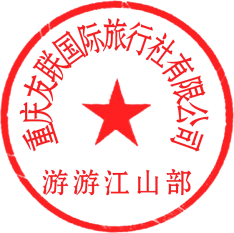 